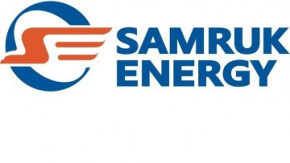 ОТЧЕТ АНАЛИЗ РЫНКА ЭЛЕКТРОЭНЕРГИИ И УГЛЯ КАЗАХСТАНАЯНВАРЬ-СЕНТЯБРЬ 2018 ГОДАДЕПАРТАМЕНТ «РАЗВИТИЕ РЫНКА»Октябрь, 2018г.РАЗДЕЛ IПроизводство электрической энергии в ЕЭС КазахстанаПо данным Системного оператора электростанциями РК в январе-сентябре 2018 года было выработано 78 861,2 млн. кВтч электроэнергии, что на 5,8% больше аналогичного периода 2017 года. Рост выработки наблюдался в Северной и Западной зонах ЕЭС Казахстана.млн. кВтчПроизводство электроэнергии по областям РКВ январе-сентябре 2018 года по сравнению с аналогичным периодом 2017 года производство электроэнергии значительно увеличилось (рост 20% и выше) в Кызылординской и Туркестанской областях. В то же время, снижение производства электроэнергии наблюдалось в Алматинской, Восточно-Казахстанской, Жамбылской, Костанайской и Северо-Казахстанской областях. млн. кВтчПроизводство электроэнергии связанной генерациейОбъем производства электроэнергии энергопроизводящими организациями конкурентных организаций АО «Самрук-Энерго» за девять месяцев 2018 года составил 38,2 млрд. кВтч, что на 1,0 млрд. кВтч меньше по сравнению с аналогичным периодом 2017 года (39,2 млрд. кВтч).млн. кВтчОбъем производства электроэнергии энергопроизводящими организациями АО «Самрук-Энерго» в январе-сентябре 2018 года составил 23,6 млрд. кВтч или прирост 20,7% в сравнении с показателями аналогичного периода 2017 года.млн. кВтчПотребление электрической энергии в ЕЭС КазахстанаПотребление электрической энергии по зонам и областямПо данным Системного оператора, в январе-сентябре  2018 года наблюдался рост в динамике потребления электрической энергии по всей республике в сравнении с показателями января-сентября 2017 года. Так, в северной зоне республики потребление увеличилось на 5%, в западной зоне на 9% и в южной зоне на 7%. млн. кВтчИтоги работы промышленности за 9 месяцев 2018 года (экспресс-информация Комитета по статистике МНЭ РК)В январе-сентябре 2018 года по сравнению с январем-сентябрем 2017 года индекс промышленного производства составил 104,8%. Увеличение зафиксировано в 14 регионах республики. Снижение объемов производства наблюдалось в Кызылординской, Западно-Казахстанской и Туркестанской областях.Изменение объемов промышленной продукции по регионамв % к соответствующему периоду предыдущего года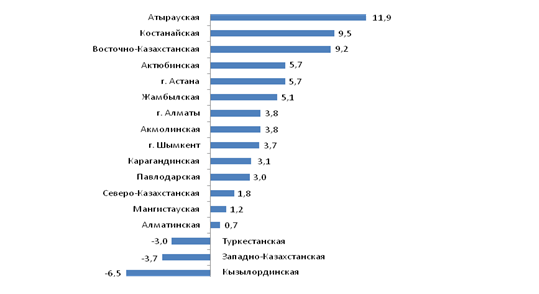 В Атырауской области из-за увеличения объемов добычи сырой нефти индекс промышленного производства составил 111,9%.В Костанайской области увеличилась добыча железорудных окатышей и концентратов, возросло производство муки, золота в сплаве Доре и легковых автомобилей (109,5%).В Восточно-Казахстанской области возросла добыча медных руд и концентратов, увеличилось производство подсолнечного масла, аффинированного золота,  рафинированной меди и легковых автомобилей (109,2%).В Актюбинской области увеличилась добыча хромовых руд и концентратов, цинковых концентратов и медно-цинковых руд, возросло производство феррохрома (105,7%).В г.Астана возросло производство безалкогольных напитков, аффинированного золота и дизельных локомотивов (105,7%).В Жамбылской области возросла добыча фосфатного сырья, увеличилось производство фосфора, фосфорных удобрений, портландцемента и ферросиликомарганца (105,1%).В г.Алматы увеличилось производство подсолнечного масла, нелегированной стали и телевизионных приемников (103,8%). (Источник: www.stat.gov.kz)Электропотребление крупными потребителями КазахстанаЗа январь-сентябрь 2018 года по отношению к аналогичному периоду 2017 года наблюдался рост потребления электроэнергии по всем крупным потребителям, за исключением ТОО «Корпорация Казахмыс» (Жезказганская площадка), ТОО «Kazakhmys Smelting» и ТОО «ТемиржолЭнерго». млн. кВтчУгольДобыча энергетического угля в КазахстанеПо информации Комитета по статистике МНЭ РК, в Казахстане в январе-сентябре 2018 года добыто 84,4 млн. тонн каменного угля, что на 11% больше, чем за аналогичный период 2017 года (76,2 млн. тонн).тыс. тоннДобыча угля АО «Самрук-Энерго»В январе-сентябре 2018 года ТОО «Богатырь Комир» добыто 32 556 тыс. тонн, что на 13% больше, чем за соответствующий период 2017 года (28 795 тыс. тонн).Реализация угля АО «Самрук-Энерго»В январе-сентябре 2018 года реализовано 32 869 тыс. тонн, в т.ч.:- на внутренний рынок РК 25 817 тыс. тонн, что на 20% больше, чем за соответствующий период 2017 года (21 568 тыс. тонн);- на экспорт (РФ) – 7 052 млн. тонн, что на 4% меньше, чем за соответствующий период 2017 года (7 347 тыс. тонн).тыс. тоннВозобновляемые источники энергииОбъем производства электроэнергии объектами по использованию ВИЭ (СЭС, ВЭС, малые ГЭС мощностью до 35 МВт) за 9 месяцев 2018 года составил 1072,8 млн. кВтч или прирост 26,1% в сравнении с показателями 2017 года.млн. кВтчВыработка электроэнергии объектами ВИЭ АО «Самрук-Энерго» за январь-сентябрь 2018г. составила 2 361,4 млн. кВтч или 27,7% от общего объема вырабатываемой объектами ВИЭ электроэнергии, что по сравнению с аналогичным периодом 2017 года ниже на 15% (за 9 месяцев 2017г. выработка ВИЭ Общества составила 2 778,6 млн. кВтч, доля ВИЭ Общества – 30,1%).За январь-сентябрь 2018г. по сравнению с аналогичным периодом 2017г. наблюдается снижение производства электроэнергии крупными и малыми ГЭС, в то время как производство электроэнергии объектами ВЭС и СЭС выросло. млн. кВтчДоля Общества в производстве «чистой» электроэнергии (крупные, малые ГЭС, ВЭС, СЭС) за 9 месяцев 2018г. снизилась до 27,7% (2 361,4 млн. кВтч) в сравнении с аналогичным периодом 2017г. (30,1% или 2 778,6 млн. кВтч).Доля Общества в производстве электроэнергии объектами ВИЭ (малые ГЭС, ВЭС, СЭС) за январь-сентябрь 2018г. составила 25,8%.млн. кВтчЦентрализованные торги электроэнергией АО «КОРЭМ»Общие итоги торговПо результатам проведенных централизованных торгов электроэнергией в сентябре 2018 года было заключено 1462 сделки объеме 2 090 158 тыс. кВт*ч на общую сумму 15 983 790,77 тыс. тенге (включая, в режиме «за день вперед», спот-торги «в течение операционных суток» и торги на среднесрочный и долгосрочный периоды), в том числе:спот-торги в режиме «за день вперед» - было заключено 10 сделок в объеме 1488 тыс. кВт*ч на общую сумму 12 004,8 тыс. тенге. Минимальная и максимальная цена на спот-торгах в режиме «за день вперед» составила – 8,05 тг/кВт*ч (без НДС), максимальная цена – 8,1 тг/кВт*ч (без НДС);спот-торги «в течение операционных суток» - было заключено 1400 сделок в объеме 10 126 тыс. кВт*ч на общую сумму 51 024 тыс. тенге. Минимальная цена на спот-торгах «в течение операционных суток» составила 5 тг/кВт*ч (без НДС), а максимальная цена – 7 тг/кВт*ч (без НДС);торги электроэнергией на средне- и долгосрочный периоды - были заключены 52 сделки объемом 2 078 544 тыс. кВт*ч на общую сумму 15 920 761,97 тыс. тенге. Минимальная цена по данному виду централизованных торгов составила 7,5 тг/кВт*ч (без НДС), максимальная – 10 тг/кВт*ч (без НДС).Динамика цен, сложившихся по итогам централизованных торговв сентябре 2017-2018 г.Итоги спот-торгов в режиме «за день вперед»По итогам проведенных спот-торгов в сентябре 2018 года были заключены 10 сделок в объеме 1488 тыс. кВт*ч, минимальная клиринговая цена на спот-торгах в режиме «за день вперед» составила – 8,05 тг/кВт*ч (без НДС), а максимальная – 8,1 тг/кВт*ч (без НДС).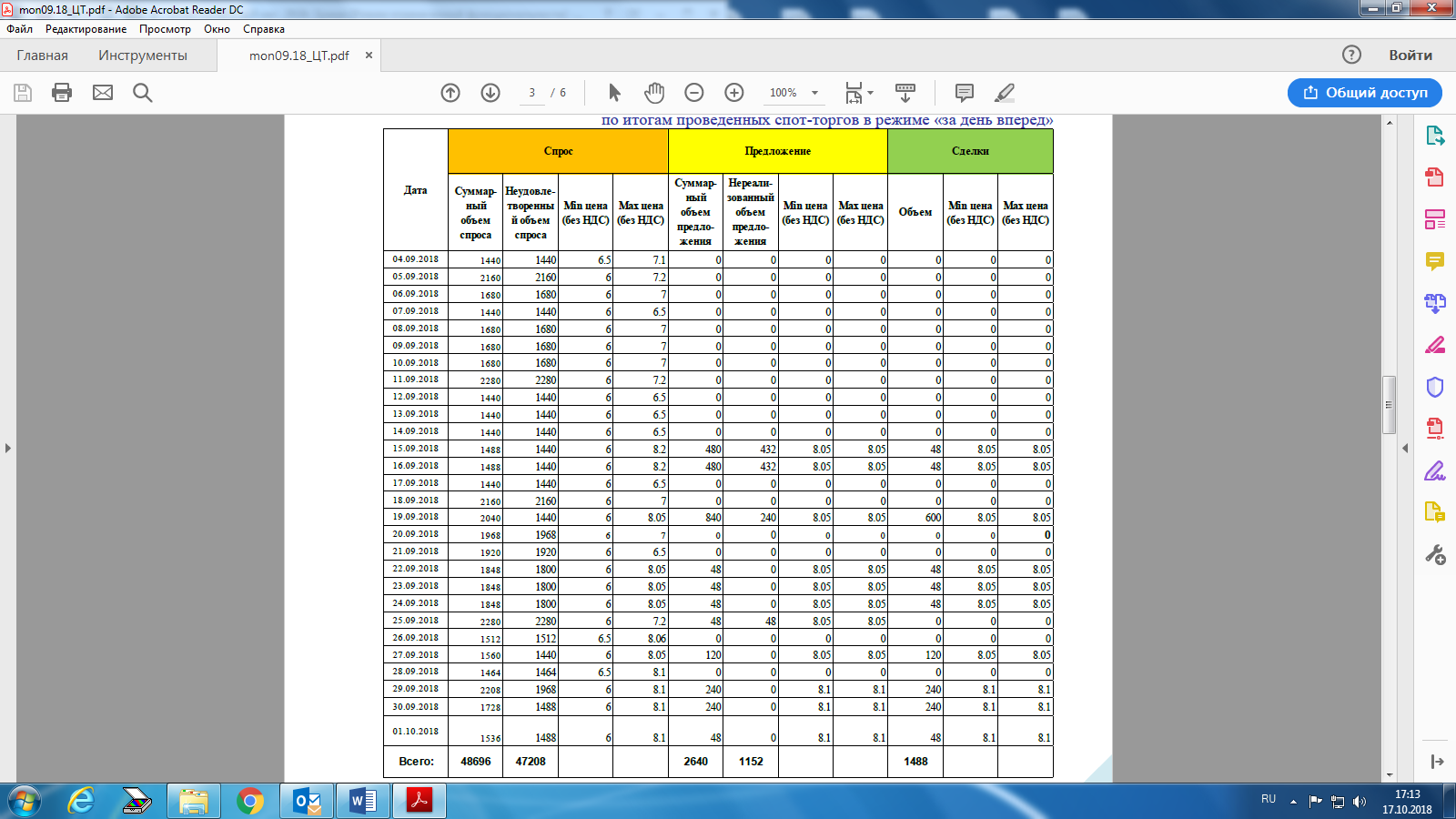 Из таблицы видно, что суммарный объем спроса составил 48 696 тыс. кВт*ч., при этом суммарный объем предложения составил 2 640 тыс. кВт*ч. Неудовлетворенный объем спроса в сентябре 2018 года составил 47208 тыс.кВт*ч. В процессе спот-торгов в торговую систему всего было принято заявок в количестве - 78, из них 66 заявок от покупателей и 12 заявок от продавцов.Итоги спот-торгов «в течение операционных суток»По итогам проведенных торгов в сентябре 2018 года было заключено 1400 сделок в объеме 10 126 тыс. кВт*ч на общую сумму 51 024 тыс. тенге. Минимальная цена на спот-торгах «в течение операционных суток» составила 5 тг/кВт*ч (без НДС), а максимальная цена – 7 тг/кВт*ч (без НДС). По итогам проведенных торгов в сентябре 2017 года были заключены 1903 сделки в объеме 17 064 тыс. кВт*ч. Минимальная цена на спот-торгах «в течение операционных суток» составила 4,5 тг/кВт*ч (без НДС), а максимальная цена – 11,1 тг/кВт*ч (без НДС).Итоги торгов на средне- и долгосрочный периодВ сентябре 2018 года по итогам торгов на средне- и долгосрочный периоды были заключены 52 сделки объемом 2 078 544 тыс. кВт*ч на общую сумму 15 920 761,97 тыс. тенге, в том числе:4 недельный контракт объемом 55 944 тыс.кВт*ч. Максимальная цена составила 10 тг/кВт*ч (без НДС), а минимальная цена – 7,5 тг/кВт*ч (без НДС);41 контрактов с поставкой на октябрь месяц общим объемом 1 923 240 тыс.кВт*ч. Максимальная цена составила 8,3 тг/кВт*ч (без НДС), а минимальная цена – 7,6 тг/кВт*ч (без НДС).Экспорт-импорт электрической энергии В январе-сентябре 2018 года основным направлением экспорта-импорта электроэнергии РК стала РФ (экспорт в РФ – 4,6 млрд. кВтч, импорт из РФ – 1,0 млрд. кВтч). Экибастузской ГРЭС-1 экспортировано в РФ 3,76 млрд. кВтч (с 02.08.2018г экспорт в РФ прекращен по инициативе российский стороны), АО «KEGOC» – 0,8 млрд. кВтч в целях балансирования производства-потребления электроэнергии. Импорт электроэнергии из РФ за отчетный период в объеме 0,8 млрд. кВтч осуществлялся в целях балансирования производства-потребления электроэнергии.млн. кВтчРАЗДЕЛ IIСтатус формирования Общего электроэнергетического рынка Евразийского экономического союзаДо 1 июля 2018г. согласно Плану мероприятий по формированию ОЭР ЕАЭС планируется разработка соответствующих документов по формированию ОЭР ЕАЭС.С июля 2018г. по июль 2019г. планируется заключение международного договора в рамках ЕАЭС о формировании ОЭР и не позднее 1 июля 2019 года вступление в силу.На заседаниях Подкомитета по формированию ОЭР ЕАЭС Консультативного комитета по электроэнергетике при Коллегии ЕЭК проводилась работа по разработке и согласованию странами-участницами ЕАЭС Соглашения об ОЭР ЕАЭС. 15-16.01.2018г., 02.02.2018г., 26-27.02.2018г., 01.03.2018г., 19-20.03.2018г., 05-07.06.2018г., 02-03.08.2018г., 16-17.08.2018г., 17-18.09.2018г. проведен ряд совещаний уполномоченных представителей государств-членов ЕАЭС по вопросу согласования проекта Соглашения и правил функционирования ОЭР ЕАЭС. По итогам проведенных заседаний и совещаний имеются ряд спорных вопросов в части формулировок норм. Статус формирования Электроэнергетического рынка СНГС 1992 года проведено 53 заседания Электроэнергетического Совета Содружества Независимых Государств (далее – ЭЭС СНГ). Решением ЭЭС СНГ (Протокол №50 от 21.10.2016г.) утвержден Сводный план-график формирования общего электроэнергетического рынка государств-участников СНГ. Статус реализации проекта CASA-1000Описание проектаПроект CASA-1000 является первым шагом на пути к созданию регионального рынка электроэнергии Центральной и Южной Азии (CASAREM), используя значительные энергетические ресурсы Центральной Азии, чтобы способствовать снижению дефицита энергии в Южной Азии на взаимовыгодной основе.Начать поставки электроэнергии по проекту CASA-1000 планируется в 2021 году. Предполагается, что пропускная способность ЛЭП составит порядка 6 млрд. кВтч в год.Процесс финансирования проекта управляется Всемирным банком.Проект разделен на два основных пакета: строительство линий электропередачи в Кыргызстане, Таджикистане, Афганистане и Пакистане;строительство двух-терминальных преобразовательных подстанций постоянного тока высокого напряжения (ПТВН) в Пакистане и Таджикистане.Тендерные процедуры по первому пакету завершены, ведется работа по определению победителя тендера на поставку и установку линий электропередачи и расширение соответствующих ячеек в Таджикистане и Кыргызстане. Срок строительства после подписания контракта – 42 месяца (2021г). Новости в сфере электроэнергетики РКПредставители Ассоциации приняли участие в конференции по вопросам возобновляемых источников энергии19-20 сентября в Астане прошла Вторая конференция инвесторов в области возобновляемых источников энергии и энергетической инфраструктуры «Renpower Kazakhstan 2018».В мероприятии участвовали представители государственных органов, финансовых организаций, международных и отечественных проектировщиков, подрядчиков, независимых производителей электроэнергии, инженерных служб, поставщиков технологий, юридических и консультационных компаний.В ходе работы были рассмотрены дальнейшие разработки и частные инвестиции в энергетическую инфраструктуру Казахстана и рынок возобновляемой энергии. В центре внимания также были вопросы партнерства, новых технологий и финансирования сектора.15 ноября 2018 года в Астане Ассоциация проводит Энергетический ФорумВ соответствии с планом работы 15 ноября 2018 года в г. Астане КЭА организует Энергетический Форум на тему: «Стратегия долгосрочного развития энергетической отрасли Казахстана» с приглашением представителей Парламента РК, НДП «Нур Отан», Министерства энергетики РК, Министерства национальной экономики РК, Министерства по инвестициям и развитию РК, Министерства юстиции РК, Министерства финансов РК, Министерства сельского хозяйства РК, Министерства образования и науки РК, Министерства труда и социальной защиты населения РК, ФНБ «Самрук-Казына», областных Акиматов, международных организаций, Национальной палаты предпринимателей РК «Атамекен», генерирующих, передающих и снабжающих энергетических организаций и компаний, субъектов системы централизованного теплоснабжения, ВИЭ, научно-исследовательских и проектных институтов, производителей энергооборудования и электротехнической продукции, строительно-монтажных предприятий, ассоциаций, СМИ и всех заинтересованных организаций.На форуме планируется обсудить состояние и перспективы энергетической отрасли с учетом экономического развития регионов Казахстана; вопросы запуска балансирующего рынка, рынка мощности; основные направления развития энергетики Казахстана; вопросы становления правовых основ экономических отношений, возникающих в связи с производством, передачей, потреблением тепловой энергии, теплоносителя с использованием централизованных систем теплоснабжения; вопросы энергопроизводящих, энергоснабжающих организаций; проблемы, связанные с укрупнением региональных электросетевых компаний, а также вопросы развития электросетевых компаний и улучшения услуг по передаче электроэнергии, связанных с введением балансирующего рынка электроэнергии и рынка мощности, а также  вопросы поддержания надежности энергоснабжения, путем эффективного взаимодействия со всеми участниками рынка электроэнергии; вопросы развития рынка централизованных торгов электрической энергией и мощностью, энергией ВИЭ; совершенствованию тарифной и ценовой политики в сфере тепловой и электрической энергетики, вопросы специализированных строительно-монтажных организаций, производителей энергетического оборудования и электротехнической продукции; проблемы и перспективы сектора возобновляемых источников энергии, и его роль и место в развитии энергосистемы страны; вопросы кадровой политики.Обзор СМИ в странах СНГ(по информации с сайта Исполнительного комитета ЭЭС СНГ)Российская Федерация Эксперты на ВЭФ-2018 обсудили перспективы энергетического сотрудничества России и стран АТР (12.09.2018г)Перспективы энергетического сотрудничества России со странами Северо-Восточной Азии, вопросы развития региональных энергосистем и проблемы создания энергомоста Россия — государства Азиатско-Тихоокеанского региона (АТР) обсудили российские и мировые эксперты на специальной сессии Восточного экономического форума (ВЭФ) 11 сентября.Организатором сессии «Энергетическое сотрудничество в Северо-Восточной Азии» выступила ассоциация по развитию международных исследований и проектов в области энергетики «Глобальная энергия».Открывая обсуждение, член Международного комитета по присуждению премии «Глобальная энергия», лауреат Нобелевской премии мира Рае Чунг (Южная Корея) отметил, что создание регионального энергетического рынка в долгосрочной перспективе откроет возможности для поставщиков и потребителей энергии, создаст необходимую инфраструктуру и дополнительные энергообъекты.В свою очередь член Наблюдательного совета ассоциации «Глобальная энергия», вице-председатель Мирового энергетического совета О. Бударгин сказал, что для успешной реализации идеи энергомоста у России есть не только избыток электроэнергии, но и необходимая технологическая база, а также и обширный опыт интеграционных процессов.Важность создания единого рынка торговли энергоносителями подчеркнул в своем выступлении директор отдела энергетики Экономической и социальной комиссии для Азии и Тихого океана Организации Объединенных Наций (ЭСКАТО) Лю Хунпэн (Таиланд), сказав, что такие значимые проекты, как азиатское энергетическое кольцо и крупные газопроводы, помогут энергорынку эффективно функционировать.Необходимость достижения политического консенсуса в регионе для успешного строительства регионального рынка энергоносителей отметил почетный президент PEACE ASIA Corporation Ли Бу Янг (Южная Корея).По итогам обсуждения эксперты пришли к мнению, что для реализации проекта энергомоста необходимо создать постоянно действующую многостороннюю платформу для диалога.РФ в январе-июле 2018 года сократила экспорт электроэнергии на 8,3%, до 8,8 млрд кВтч — ФТС (10.09.2018г)Экспорт электроэнергии из России в январе-июле 2018 года сократился на 8,3% по сравнению с показателем за аналогичный период 2017 года — до 8,765 млрд кВтч, сообщает ПРАЙМ со ссылкой на материалы Федеральной таможенной службы (ФТС).При этом в июле экспорт сократился на 14,1% по сравнению с показателем июня — до 1,36 млрд кВтч.Доходы от экспорта электроэнергии в январе-июле составили 356,9 млн долларов, увеличившись на 3,7% по отношению к аналогичному периоду прошлого года. В июле показатель составил 61 млн долларов, сократившись на 8,9% по сравнению с июнем.Импорт электроэнергии за первые семь месяцев 2018 года составил 4,59 млрд кВтч, увеличившись на 18,8%, в денежном выражении — 73,3 млн долларов (рост на 14,7%).В июле импорт электроэнергии в физическом выражении сократился на 13,3% по отношению к июню, до 602,2 млн кВтч, в денежном выражении — на 12,3%, до 8,9 млн долларов.Медведев обозначил приоритеты развития электросетевого комплекса РФ (05.09.2018г)Важнейшими задачами в электросетевом комплексе России являются решение вопросов по присоединению к электросетям, неоплачиваемый резерв мощности, перекрестное субсидирование и цифровизация отрасли, сообщил премьер-министр РФ Д. Медведев на совещании по вопросам функционирования электросетевого комплекса страны.«Первое, на что хочу обратить внимание — совершенствование условий технического присоединения. Правила присоединения и тарифы должны, с одной стороны, давать операторам сетей возможность инвестировать в свое развитие… Но, с другой стороны, не быть чрезмерным финансовым грузом для потребителей», — указал Медведев.Он также назвал среди важных вопросов оплату резервируемой электросетевой мощности, когда «потребители резервируют под себя мощности, а затем ее не выбирают». В результате расходы ложатся на сети, но, в конечном счете, они перекладываются на других потребителей, отметил премьер-министр.«Кроме того, компании не могут передать этот резерв другим потребителям. Здесь, конечно, требуется более рациональный подход», — пояснил Медведев.Премьер подчеркнул, что особое внимание в своих инвестиционных программах электросетевым компаниям надо обращать на внедрение цифровых технологий. Он также отметил, что благоприятно может отразиться на отрасли переход на долгосрочные тарифы и правительство готово обсуждать этот вопрос.«Еще одна тема, которая является традиционной и сложной, это тема перекрестного субсидирования, которая выливается в рост ценовой нагрузки на отдельных потребителей, в том числе на малые предприятия, на бюджетную сеть. На эту тему были даны разные поручения, давайте проанализируем, как здесь продвигается дело», — сообщил Медведев в ходе совещания.Кыргызская Республика25 сентября началась переоценка активов энергокомпаний Кыргызстана (27.09.2018г)Завершился процесс инвентаризации основных производственно-технологических активов, а также социальных объектов, находящихся на балансах 8 энергокомпаний Кыргызстана.Как сообщили в пресс-службе Фонда по управлению государственным имуществом (ФГИ), инвентаризация активов ОАО «Электрические станции», ОАО «Национальная электрическая сеть Кыргызстана», ОАО «Северэлектро», ОАО «Востокэлектро», ОАО «Ошэлектро», ОАО «Жалалабатэлектро», ОАО «Бишкектеплосеть» и ОАО «Чакан ГЭС» началась в марте текущего года.В данное время проводится консолидация полученных результатов. Следующим этапом работы станет переоценка активов энергокомпаний, который начинается 25 сентября текущего года и завершится к марту 2019 года.«В результате совместных работ энергокомпаний с международным Консультантом - СП ЗАО «Грант Торнтон», собрана полноценная база данных активов энергокомпаний Кыргызской Республики. Она будет служить основой для дальнейшей переоценки активов и имущественного вклада Фонда по управлению государственным имуществом в уставный капитал в виде пакета акций акционерных обществ в соответствии с требованиями международных стандартов оценки», - сказал председатель ФГИ Р. Тулебердиев.Завершающим этапом проекта является внедрение системы управления активами во всех 8 энергокомпаниях в целях повышения эффективности менеджмента. В этом направлении деятельности разрабатываются требования к программному и аппаратному обеспечению, обсуждаются вопросы функциональных и системных требований и дальнейшей интеграции новой системы с существующими платформами.Республика ТаджикистанТаджикистан резко увеличил поставки электроэнергии в Узбекистан (04.09.2018г)Экспорт таджикской электроэнергии в соседнюю страну увеличен почти в четыре раза.Увеличение экспорта электроэнергии из Таджикистана в Узбекистан началось с началом второго полугодия.Так, в июле нынешнего года в соседнюю республику было поставлено 417 млн кВтч электроэнергии, говорится в отчете «Мониторинг и ранее оповещение в Таджикистане». До этого в Узбекистан ежемесячно экспортировалось 110-120 млн кВтч.Таджикистан восстановил поставки электричества в Узбекистан с апреля нынешнего года после девятилетнего перерыва.Ожидается, что до конца нынешнего года Таджикистан экспортирует в соседнюю страну не менее 1,5 млрд кВтч.Согласно достигнутым электроэнергетическими компаниями двух стран договоренностям, в летний период Узбекистан приобретает таджикскую электроэнергию по два американских цента за один киловатт.Треть электроэнергии идет на экспорт В отчете, который ежемесячно готовит министерство экономического развития и торговли при поддержке ОБСЕ, говорится, что в июле этого года Таджикистан экспортировал 30,2% произведенной электроэнергии в стране.Так, в первом месяце второго полугодия в стране выработано 2 млрд 43 млн кВтч   электроэнергии. На экспорт из этого объема ушло 617 млн кВтч.Кроме Узбекистана, таджикская электроэнергия в июле поступила в Афганистан – в объеме 200 млн кВтч.Также до июня этого года Таджикистан в сравнительно небольших объемах экспортировал электроэнергию в Кыргызстан.Таджикистан приступает к непосредственной реализации проекта CASA-1000 (25.09.2018г)Инфраструктуру высоковольтной региональной линии электропередачи CASA-1000 на территории Таджикистана будут строить шведская компания ABB и индийская компания Kalpataru Power Transmission Limited.Соответствующие договоренности подписаны в конце прошлой недели в ходе состоявшегося заседания Межправительственного совета регионального проекта CASA-1000.В работе заседания приняли участие официальные делегации Таджикистана, Кыргызстана, Пакистана и Афганистана, а также представители Всемирного банка, Азиатского банка развития, Госдепа США, USAID, министерства международного развития Великобритании, Международной финансовой корпорации, специалисты Региональной программы по энергетическому сотрудничеству (Energy Links), сообщили в министерстве энергетики и водных ресурсов Республики Таджикистан.Таджикистан представили министр энергетики и водных ресурсов               У. Усмонзода, замминистра энергетики и водных ресурсов Д. Шоди, глава «Барки точик» М. Исмоилзода, замначальника управления международных отношений исполнительного аппарата президента Б. Саидзода.На заседании, в частности, были обсуждены вопросы подготовительных работ по проекту и переход на непосредственные строительные работы.По итогам заседания касательно таджикской части проекта были подписаны Соглашение между ОАХК «Барки точик» и шведской компанией ABB по строительству конверторной подстанции в Сангтуде мощностью 1300 МВт, Соглашение между ОАХК «Барки точик» и индийской компанией Kalpataru Power Transmission Ltd по строительству таджикского участка линии электропередачи переменного тока 500 кВ, Соглашение между ОАХК «Барки точик» и итальянской компанией CESI по консультационным услугам относительно объектов постоянного тока проекта.Ранее были подписаны договоренности с иранской компанией «Моненко» по обеспечению надзора и ведению координационных работ по объектам переменного тока.«Таким образом, практически все подрядные соглашения подписаны, и непосредственные строительные работы начинаются на территории всех стран-участниц проекта».Ожидается, что реализация таджикской части проекта завершится в 2021 году.ЗонаТип генерацииянварь-сентябрьянварь-сентябрьΔ, %ЗонаТип генерации2017г2018гΔ, %КазахстанВсего 74516,278861,25,8%КазахстанТЭС59173,763637,77,5%КазахстанГТЭС6096,06709,410,1%КазахстанГЭС8932,28117,7-9,1%КазахстанВЭС240,4283,718,0%КазахстанСЭС73,9112,251,8%КазахстанБГУ 0,00,5СевернаяВсего57273,061126,06,7%СевернаяТЭС48969,053291,28,8%СевернаяГТЭС2180,42213,51,5%СевернаяГЭС6000,65502,3-8,3%СевернаяВЭС123,0118,4-3,7%СевернаяСЭС0,00,1СевернаяБГУ 0,00,5ЮжнаяВсего8209,17924,9-3,5%ЮжнаяТЭС4992,64872,6-2,4%ЮжнаяГТЭС93,6161,672,6%ЮжнаяГЭС2931,62615,4-10,8%ЮжнаяВЭС117,4165,340,8%ЮжнаяСЭС73,9110,048,8%ЗападнаяВсего9034,19810,38,6%ЗападнаяТЭС5212,15473,95,0%ЗападнаяГТЭС3822,04334,313,4%ЗападнаяСЭС0,02,1№ п/пОбластьянварь-сентябрьянварь-сентябрьΔ, %№ п/пОбласть2017г2018гΔ, %1Акмолинская2916,53129,77,3%2Актюбинская2625,82770,35,5%3Алматинская5539,45449,3-1,6%4Атырауская3891,94160,06,9%5Восточно-Казахстанская7619,37228,1-5,1%6Жамбылская2035,21537,7-24,4%7Западно-Казахстанская1471,31615,49,8%8Карагандинская11111,411124,30,1%9Костанайская809,4674,1-16,7%10Кызылординская229,0317,038,4%11Мангистауская3670,94034,99,9%12Павлодарская29713,933964,814,3%13Северо-Казахстанская2476,72234,7-9,8%14Туркестанская405,5620,953,1%Итого по РК66 688,071 124,36,7%№Наименование2017гянв.- сен.2018г янв.- сен.Δ 2017/2018ггΔ 2017/2018гг№Наименование2017гянв.- сен.2018г янв.- сен. млн. кВтч%1ERG14 344,514 251,5-93,0-0,6%2ТОО «Казахмыс Энерджи»4 932,14 728,3-203,8-4,1%3ТОО «Казцинк»2 733,32 464,6-268,7-9,8%4АО «Арселлор Миттал»1 879,21 830,6-48,6-2,6%5ТОО «ККС» 4 496,54 801,5305,0 6,8%6ЦАЭК5 405,4 5 055,8-349,6 -6,5%7АО «Жамбылская ГРЭС»1 730,81 159,2-571,6-33,0%8Нефтегазовые предприятия3757,03935,2178,24,7%ИТОГО39 278,838 226,7-1 052,1-2,7%№Наименование2017г2017г2018г 2018г Δ 2017/2018ггΔ 2017/2018гг№Наименованиеянв.- сент.доля в РК, %янв.- сент.доля в РК, % млн. кВтч%АО «Самрук-Энерго»19 591,626,3%23 649,030,0%4 057,320,7%1 АО «АлЭС»4 177,45,6%4 108,05,2%-69,4-1,7%2ТОО «Экибастузская ГРЭС-1»10 296,113,8%14 534,518,4%4 238,441,2%3 АО «Экибастузская ГРЭС-2»3 702,45,0%3 756,64,8%54,21,5%4 АО «Шардаринская ГЭС»289,80,4%260,10,3%-29,6-10,2%5АО «Мойнакская ГЭС»1 003,21,3%872,01,1%-131,2-13,1%6ТОО «Samruk-Green Energy»2,70,0%2,70,0%0,01,3%7ТОО «Первая ветровая электрическая станция»120,00,2%115,00,1%-5,0-4,2%№Наименованиеянв.-сен.2017гянв.-сен.2018г Δ, 
млн. кВтчΔ, %IКазахстан71262,26275267,884005,626%1Северная зона47350,79549568,792217,995%2Западная зона 9114,6459908,637793,9929%3Южная зона14796,82215790,46993,6347%в т.ч. по областям1Восточно-Казахстанская 6235,1546573,407338,2535%2Карагандинская 12215,18512743,14527,9554%3Акмолинская 6179,0486527,383348,3356%4Северо-Казахстанская1245,5761272,88227,3062%5Костанайская 3412,3243486,57574,2512%6Павлодарская 13736,5914371,95635,3585%7Атырауская 4047,6284550,402502,77412%8Мангистауская 3678,4383888,606210,1686%9Актюбинская 4326,9184593,454266,5366%10Западно-Казахстанская 1388,5791469,62981,056%11Алматинская 7550,4717882,61332,1394%12Туркестанская 3368,4943608,559240,0657%13Жамбылская 2668,4853080,326411,84115%14Кызылординская 1209,3721218,9619,5891%№ п/пПотребительянварь-сентябрьянварь-сентябрьянварь-сентябрь№ п/пПотребитель2017г2018гΔ, %1АО «Арселор Миттал Темиртау»3 036,03 046,80%2АО АЗФ (Аксуйский) «ТНК Казхром»4 092,04 153,72%3ТОО «Корпорация Казахмыс» Жезказганская площадка782,5759,5-3%4ТОО «Kazakhmys Smelting» 784,1734,2-6%5ТОО «Казцинк»1 981,32 025,12%6АО «Соколовско-Сарбайское ГПО»1 281,01 336,54%7ТОО «Корпорация Казахмыс» Балхашская площадка134,9157,217%8АО АЗФ (Актюбинский) «ТНК Казхром»2 106,82 266,08%9РГП «Канал им. Сатпаева»194,3207,77%10ТОО «Казфосфат»1 186,01 477,325%11АО «НДФЗ» (входит в структуру ТОО Казфосфат)973,21 254,229%12ТОО «Таразский Металлургический завод»125,0186,049%13АО «Усть-Каменогорский титано-магниевый комбинат»322,2473,447%14ТОО «Тенгизшевройл»1 373,01 373,10%15АО «ПАЗ» (Павлодарский алюминиевый завод)706,2709,81%16АО «КЭЗ» (Казахстанский электролизный завод)2 689,52 743,42%17ТОО «ТемиржолЭнерго»2 358,91 836,3-22%18АО «KEGOC»3 536,13 704,15%№ п/пОбластьянварь-сентябрьянварь-сентябрьΔ, %№ п/пОбласть2017 год2018 годΔ, %1Павлодарская44 822,350 338,8112%2Карагандинская26 666,928 348,7106%3Восточно-Казахстанская4 326,95 680,2131%Всего по РК76 178,584 441,2111%№ п/пОбластьОбъем реализации, тыс. тоннОбъем реализации, тыс. тоннΔ, % 2018/2017гг№ п/пОбластьянварь-сентябрь 2017гянварь-сентябрь 2018гΔ, % 2018/2017гг1Всего на внутренний рынок РК21 56825 817119,7%2Всего на экспорт в РФ7 3477 05296,0%№Наименование2017г2017г2018г2018гОтклонение 2018/2017гг,Отклонение 2018/2017гг,№Наименованиеянварь-сентябрьдоля в РК, %январь- сентябрьдоля в РК, % млн. кВтч%Всего выработка в РК74 516,2100%78 861,2100,0%4 345,05,8%IВсего ВИЭ в РК, в т.ч. по зонам 850,51,1%1072,81,4%222,326,1%Северная зона218,825,7%250,023,3%31,214,2%Южная зона631,774,3%819,376,4%187,629,7%Западная зона00,0%3,51,4%3,50,0%IIВсего ВИЭ в РК, в т.ч. по типам 850,5100,0%1072,8100,0%222,326,1%СЭС73,98,7%113,610,6%39,753,7%ВЭС240,428,3%283,826,5%43,418,0%Малые ГЭС536,263,0%675,062,9%138,825,9%БиоГазовыеУстановки00,0%0,50,0%0,50,0%№Наименование2017г2017г2018г2018гОтклонение 2018/2017гг,Отклонение 2018/2017гг,№Наименованиеянварь- сентябрьдоля в РК, %январь- сентябрьдоля в РК, % млн. кВтч%Производство э/э в ЕЭС РК74516,2100,0%78861,2100%4345,05,8%Производство «чистой» электроэнергии (с учетом крупных и малых ГЭС, ВЭС и СЭС) 9246,512,4%8532,010,8%-714,5-7,7%Производство «чистой» электроэнергии (с учетом малых ГЭС, ВЭС и СЭС) (согласно Закону о ВИЭ)850,51,1%1072,81,4%222,326,1%№Наименование2017г2017г2018г2018гОтклонение 2018/2017гг,Отклонение 2018/2017гг,№Наименованиеянварь-сентябрьдоля в РК, %январь-сентябрьдоля в РК, %млн. кВтч%Производство АО «Самрук-Энерго» «чистой» электроэнергии (с учетом крупных и малых ГЭС, ВЭС и СЭС) 2778,630,1%2361,427,7%-417,2-15,0%Производство АО «Самрук-Энерго» «чистой» электроэнергии (с учетом малых ГЭС, ВЭС и СЭС) (согласно Закону о ВИЭ), в т.ч.:287,433,8%276,325,8%-11,1-3,9% Каскад малых ГЭС АО «АлЭС»164,857,3%158,757,4%-6,1-3,7%ТОО «Samruk-Green Energy»2,60,9%2,60,9%0,0-0,9%ТОО «Первая ветровая электрическая станция»12041,8%115,041,6%-5,0-4,1%сентябрьспот-торги в режиме «за день вперед»спот-торги в режиме «за день вперед»торги на средне- и долгосрочные периодыторги на средне- и долгосрочные периодыв течение операционных сутокв течение операционных сутоксентябрьMIN цена MAX цена MIN цена MAX цена MIN цена MAX цена сентябрьтг/кВт*ч       (без НДС)тг/кВт*ч       (без НДС)тг/кВт*ч       (без НДС)тг/кВт*ч       (без НДС)тг/кВт*ч       (без НДС)тг/кВт*ч       (без НДС)201788,168,754.511,120188,058,17.51057Наименование2017г
янв.-сент.2018г
янв.- сент.Δ 2018/2017ггΔ 2018/2017ггНаименование2017г
янв.-сент.2018г
янв.- сент. млн. кВтч%Экспорт Казахстана4 199,94 623,4423,510,1%в Россию4 193,84 620,2426,410,2%в ОЭС Центральной Азии6,23,2-3,0-48,4%Импорт Казахстана946,01 030,084,18,9%из России939,71 026,787,09,3%из ОЭС Центральной Азии6,33,3-3,0-47,2%Сальдо-переток «+» дефицит, «-» избыток-3 254,0-3 593,4-339,410,4%№МероприятияСрок исполненияТекущий статус1Реализация мероприятий согласно разделу II. Плана мероприятий по сотрудничеству между ЕЭК и ЭЭС СНГ, утвержденного 10 июня 2016 года.2016-2020 гг.Обеспечивается постоянное участие представителей ЕЭК на заседаниях ЭЭС СНГ, представителей ИК ЭЭС СНГ – на заседаниях по формированию ОЭР ЕАЭС.2Подготовка проекта Порядка урегулирования отклонений от согласованных значений межгосударственных перетоков электрической энергии.2016-2017 гг.Решение о разработке Порядка урегулирования отклонений от согласованных значений межгосударственных перетоков электрической энергии принято на 45-м заседании ЭЭС СНГ. Проект Порядка рассматривался на 29-м заседании Рабочей группы «Формирование общего электроэнергетического рынка стран СНГ» 15 сентября 2016 года в г. Москва (РФ). В соответствии с Решением 47-го заседания ЭЭС СНГ в План мероприятий ЭЭС СНГ на 2016 год включены разработка и утверждение проектов документов об определении величин отклонений от согласованных значений межгосударственных перетоков электроэнергии и урегулировании величин отклонений от согласованных значений межгосударственных перетоков электрической энергии. Работа продолжается.3Подготовка проекта Порядка распределения пропускной способности межгосударственных сечений/сечений экспорта-импорта между участниками экспортно-импортной деятельности.2018-2020 гг.Решением 50-го заседания ЭЭС СНГ утверждены Методические рекомендации по метрологическому обеспечению измерительных комплексов учета электрической энергии на межгосударственныхлиниях электропередачи.Решением 50-го заседания ЭЭС СНГ утвержден График проведения мониторинга применения в производственной деятельности энергосистем государств – участников СНГ нормативных технических документов области метрологии электрических измерений и учета электроэнергии.4Подготовка проекта Порядка компенсации затрат, связанных с осуществлением транзита/передачи/перемещения электроэнергии через энергосистемы государств-участников СНГ.2018-2020 гг.Унифицированный формат макета обмена данными по учёту межгосударственных перетоков электроэнергии, разработанный Рабочей группой по метрологическому обеспечению электроэнергетической отрасли Содружества Независимых Государств, утвержден решением 33-го заседания ЭЭС СНГ и рекомендован органам управления электроэнергетикой государств – участников СНГ для использования при организации учета межгосударственных перетоков электрической энергии и обмене данными по межгосударственным перетокам.5Гармонизация национального законодательства в области электроэнергетики, разработка и принятие национальных нормативных правовых документов, необходимых для формирования и функционирования ОЭР СНГ. 2020-2025 гг.Решением 51-го заседания ЭЭС СНГ утверждены Концептуальные подходы технического регулирования и стандартизации в области электроэнергетики. Так же утверждено Положение о Рабочей группе «Обновление и гармонизация нормативно-технической базы регулирования электроэнергетики». Решением 51-го заседания ЭЭС СНГ утверждено План работы данной Рабочей группы.